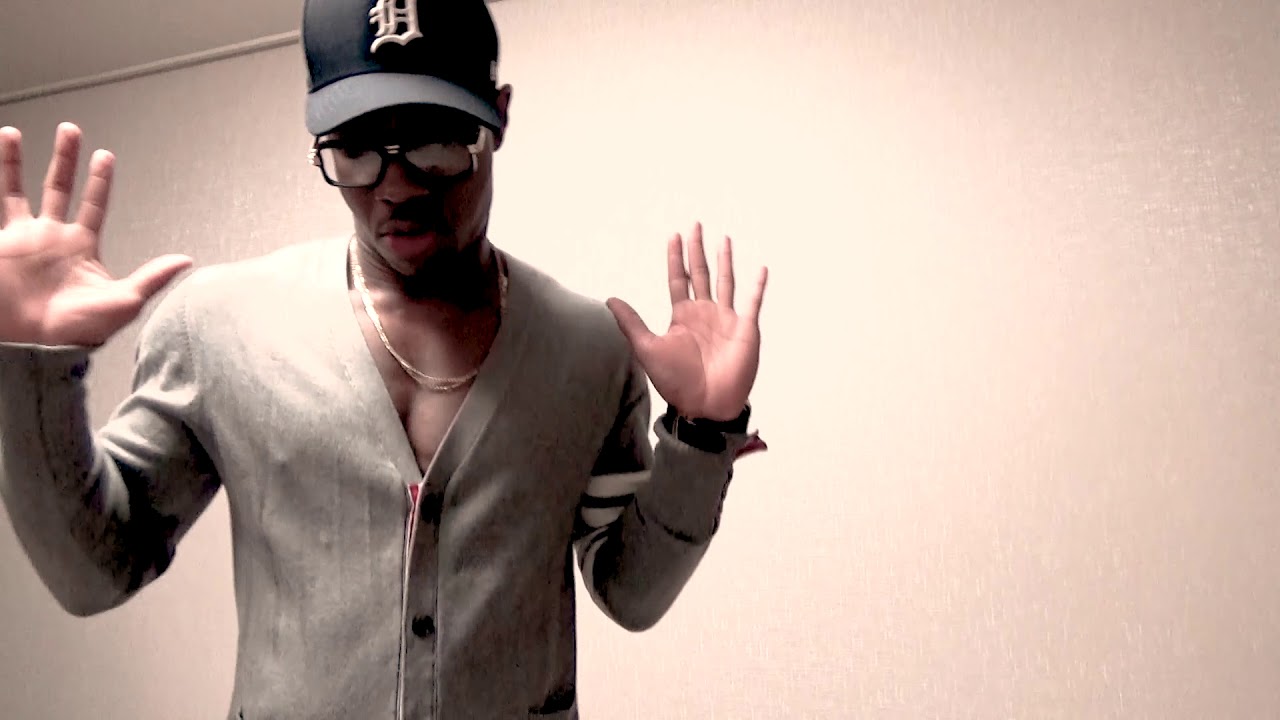 Seoul —  — Rapper Rich Keef returns to the music scene with his new album titled Lucid Dreams. He has been moving the crowd since 2007 as an underground hip hop artist. Rich Keef’s music is featured on YouTube, Spotify and iTunes. The Detroit native has dreams of becoming one of the Greatest Rappers of All-Time and having a star on the Hollywood Walk of Fame. Track listingDripDrip (Remix)Yes IndeedYes Indeed (Remix)SadSad (Remix)Be CarefulBe Careful (Remix)Look AliveLook Alive (Remix)MercyMercy (Remix) :Email: richkeef@outlook.comSpotify https://tinyurl.com/spotify-streams SoundCloud https://soundcloud.com/rich-keef CD Baby https://store.cdbaby.com/Artist/RichKeefInstagram https://www.instagram.com/richkeefbeats/ Twitter https://twitter.com/RichKeef_